___________________________________________________________________________Број: Датум: РЕЗУЛТАТИ СА ШКОЛСКОГ ТАКМИЧЕЊА ИЗ МАТЕМАТИКЕ ОДРЖАНОГ У ОШ „ЦВЕТИН БРКИЋ“ – ГЛУШЦИ, 02. и 04.2.2015. ГОДИНЕ                                                                                                             Директор школе:                                                                                                             _____________________                                                                                                             (Мирослав Ковачевић)___________________________________________________________________________Број: Датум: РЕЗУЛТАТИ СА ШКОЛСКОГ ТАКМИЧЕЊА ИЗ МАТЕМАТИКЕУЧЕНИКА ОШ „ЦВЕТИН БРКИЋ“ - ГЛУШЦИ, ОДРЖАНОГ  02. и 04.2.2015. ГОДИНЕШколско такмичење:       - укупан број школа у општини: 6;       - број пласираних ученика за општинско такмичење: 12.Школа званично прослеђује резултате такмичења, школи реализатору ОПШТИНСКОГ ТАКМИЧЕЊА, за рад општинске комисије.                                                                                                       Директор школе:                                                                                                       ____________________                                                                                                       (Мирослав Ковачевић)Број: Датум: ОШ „МИКА МИТРОВИЋ“ - БОГАТИЋ ПРЕДМЕТ: СПИСАК УЧЕНИКА ЗА ОПШТИНСКО ТАКМИЧЕЊЕ ИЗ МАТЕМАТИКЕ                                                                                                             Директор:                                                                                                             _____________________                                                                                                 (Мирослав Ковачевић)Република Србија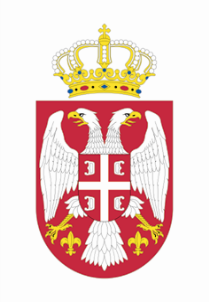 ОШ «Цветин Бркић»С. Алимпића бр. 315356 ГлушциСрбијаТелефон и факс:015/449-280, 015/449-331 E-mail:oscbglusci@gmail.com  ТРЕЋИ РАЗРЕДТРЕЋИ РАЗРЕДТРЕЋИ РАЗРЕДТРЕЋИ РАЗРЕДТРЕЋИ РАЗРЕДТРЕЋИ РАЗРЕДР.Б.ИМЕ И ПРЕЗИМЕИМЕ И ПРЕЗИМЕБРОЈ БОДОВАОСВОЈЕНО МЕСТОНАПОМЕНА1.Тијана НешковићТијана Нешковић851.ПЛАСИРАНИ2.Александра АнтонићАлександра Антонић602.ПЛАСИРАНИ3.Катарина БудимировићКатарина Будимировић353.4.Давид БудимировићДавид Будимировић353.5.Јована ВојиновићЈована Војиновић353.6.Милан ПерићМилан Перић304.7.Огњен ФирауновићОгњен Фирауновић304.8.Милица ВиторовићМилица Виторовић304.9.Милош ЈовановићМилош Јовановић255.10.Јована ФирауновићЈована Фирауновић206.11.Нађа ВасићНађа Васић157.12.Николина СарићНиколина Сарић108.13.Матија ИсаковићМатија Исаковић59.ЧЕТВРТИ РАЗРЕДЧЕТВРТИ РАЗРЕДЧЕТВРТИ РАЗРЕДЧЕТВРТИ РАЗРЕДЧЕТВРТИ РАЗРЕДЧЕТВРТИ РАЗРЕДР.Б.Р.Б.ИМЕ И ПРЕЗИМЕБРОЈ БОДОВАОСВОЈЕНО МЕСТОНАПОМЕНА1.1.Наталија Ерић1001.ПЛАСИРАНИ2.2.Алекса Мишковић1001.ПЛАСИРАНИ3.3.Михаило Синђић1001.ПЛАСИРАНИ4.4.Никола Виторовић952.ПЛАСИРАНИ5.5.Александар Перишић903.ПЛАСИРАНИ6.6.Анастасија Стајић854.ПЛАСИРАНИ7.7.Огњен Гемовић805.ПЛАСИРАНИ8.8.Илија Перишић656.ПЛАСИРАНИ9.9.Тамара Вујић557.10.10.Николина Симић557.11.11.Александар Мајсторовић508.12.12.Немања Пајић409.13.13.Ђорђе Ђорђић409.14.14.Петар Дамњановић1010.ПЕТИ РАЗРЕДПЕТИ РАЗРЕДПЕТИ РАЗРЕДПЕТИ РАЗРЕДПЕТИ РАЗРЕДПЕТИ РАЗРЕДР.Б.Р.Б.ИМЕ И ПРЕЗИМЕБРОЈ БОДОВАОСВОЈЕНО МЕСТОНАПОМЕНА1.1.Иван Ерић851.ПЛАСИРАНИ2.2.Марко Синђић602.ПЛАСИРАНИ3.3.Вук Васиљевић413.4.4.Филип Танасић304.5.5.Михаило Ђурић295.6.6.Вук Васиљевић286.7.7.Драгана Граовац286.Република СрбијаОШ «Цветин Бркић»С. Алимпића бр. 315356 ГлушциСрбијаТелефон и факс:015/449-280, 015/449-331 E-mail:oscbglusci@gmail.com  РАЗРЕДIIIIVVУКУПНОБрој ученика учесника такмичења по разредима1311731Број ученика пласираних на општинско такмичење28212Република СрбијаОШ «Цветин Бркић»С. Алимпића бр. 315356 ГлушциСрбијаТелефон и факс:015/449-280, 015/449-331 E-mail:oscbglusci@gmail.com  Р.Б.ИМЕ И ПРЕЗИМЕ УЧЕНИКАРАЗРЕДНАСТАВНИК1.Александра АнтонићIIIСања Антонић2.Тијана НешковићIIIДанијела Марковић3.Михаило СинђићIVДејан Перишић4.Никола ВиторовићIVДејан Перишић5.Александар ПеришићIVДејан Перишић6.Илија ПеришићIVДејан Перишић7.Анастасија СтајићIVЈелена Грујанић8.Огњен ГемовићIVЈелена Грујанић9.Наталија ЕрићIVТања Мутавџић10.Алекса МишковићIVТања Мутавџић11.Иван ЕрићVИван Пајић 12.Марко СинђићVМарија Танасић Станишић